Action SheetMINUTESOnline Zoom MeetingTuesday 16th March 2021 at 7.00pmMINUTESOnline Zoom MeetingTuesday 16th March 2021 at 7.00pm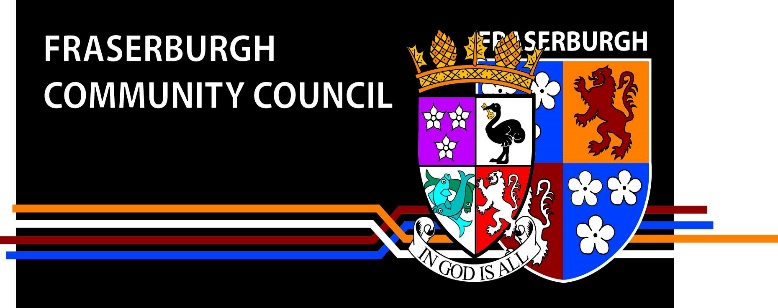 Present:			James Adams 	(Chair)				Ron Morrice		(Treasurer)				Ken Watt                  (Planning Secretary)                                                                            Alison Wymes	(Minute Secretary)			          John Anderson                                            Amy Bellany                                           Lorna Davidson                                           Helena Gilbert 				Kenny Harper                                            Sylvia Harper                                           Seamus Logan                                           Ashley Mackie                                           Fiona May                                           Sarah SimpsonCouncillors:	                      Councillor Charles Buchan                                            Councillor Andy Kille                                             Councillor Doreen Mair                                            Councillor Brian Topping                                            Angela Keith          (Area Manager)                                           David Buchan      )                                           David Donn          )  Members of Invercairn Community Council                                           Lynsey Gammack)                                           Michael Strachan ) Present:			James Adams 	(Chair)				Ron Morrice		(Treasurer)				Ken Watt                  (Planning Secretary)                                                                            Alison Wymes	(Minute Secretary)			          John Anderson                                            Amy Bellany                                           Lorna Davidson                                           Helena Gilbert 				Kenny Harper                                            Sylvia Harper                                           Seamus Logan                                           Ashley Mackie                                           Fiona May                                           Sarah SimpsonCouncillors:	                      Councillor Charles Buchan                                            Councillor Andy Kille                                             Councillor Doreen Mair                                            Councillor Brian Topping                                            Angela Keith          (Area Manager)                                           David Buchan      )                                           David Donn          )  Members of Invercairn Community Council                                           Lynsey Gammack)                                           Michael Strachan ) Present:			James Adams 	(Chair)				Ron Morrice		(Treasurer)				Ken Watt                  (Planning Secretary)                                                                            Alison Wymes	(Minute Secretary)			          John Anderson                                            Amy Bellany                                           Lorna Davidson                                           Helena Gilbert 				Kenny Harper                                            Sylvia Harper                                           Seamus Logan                                           Ashley Mackie                                           Fiona May                                           Sarah SimpsonCouncillors:	                      Councillor Charles Buchan                                            Councillor Andy Kille                                             Councillor Doreen Mair                                            Councillor Brian Topping                                            Angela Keith          (Area Manager)                                           David Buchan      )                                           David Donn          )  Members of Invercairn Community Council                                           Lynsey Gammack)                                           Michael Strachan ) 1.Apologies Apologies Community Wardens – Alia Gatt & Alex ScrimgeourCharlie ReidDionne WhyteCommunity Wardens – Alia Gatt & Alex ScrimgeourCharlie ReidDionne Whyte2.Minute of last meeting – Tuesday 16th February 2021Minute of last meeting – Tuesday 16th February 2021Proposed – Helena GilbertSeconded – Lorna DavidsonProposed – Helena GilbertSeconded – Lorna Davidson3.Matters Arising Matters Arising Presentation from Invercairn CCMichael Strachan gave a presentation on the proposed walking/cycle path between St Combs and Fraserburgh. He showed a map of the proposed route, stating who owned the land at each part. The path from St Combs to Inverallochy has been completed. The proposal is for both Invercairn and Fraserburgh Community Councils to work together on this project to complete the route from Inverallochy to Fraserburgh. J.Adams asked members for questions. S.L – As Captain of Fraserburgh Golf Club, he suggested talking to the Golf Club and putting the proposal to them to get them on their side. Exchange contact details to set up a meeting.A.Keith – Confirmed that at the Area Meeting last week, it unanimously agreed the funding application for the Invercairn Path Project. This would be confirmed in writing too. David Donn gave a brief update of where they’re at insurance wise, looking at the liability aspects, agreed the way forward was to set up a sub-committee with representatives from both CCs, convene a meeting to decide on chair, secretary etc. and  make it an official constituted body. A.Keith – Suggested approaching AVA for help with setting up a constitution etc. and working in partnerships.Seamus to set up a meeting on behalf of Fraserburgh Golf Club with Invercairn CC.Members of Invercairn CC left at 7.40pmWebsite UpdateA.M – The domain and the hosting of the website for a year has been paid for. The content has been sent to J.A to look over. Has designed logos for both the Flower Fairies and Resilience Group. Still a few bios to receive. Proposes the website to go live on 29th March. To have a training session on Thursday 25th March to view the website and Trello, the work management tool that she uses.F.M – unsure of her role on the CC. Both J.A and A.Keith explained about being an Associate Member who can take part in discussion, but has no voting rights. All information on the role of a CC member is available on Aberdeenshire website.James to send information about the role of a C.Councillor to all Associate membersPainted Stones ProjectHas been discussed over recent months. J.A asked D.M if she had an update, but she said no firm plans had been made yet, as Jan Emery wanted the CC to take on the funding and take on the lead for this project. J.E has tried to contact J.A with no success.James to get in touch with Jan Emery about possible dates for installation of Painted Stones. Information Kiosk outside Iceland, BroadgateD.M – had tried to get in touch with the Transport Dept to see if it belonged to the council or the bus company and is waiting for a reply from them. It’s not part of the Regeneration of the Broadgate area.  A.W – surely if it’s not working and it is rusty looking, it should be removed?J.Anderson – it would be fine to have a modern day version of it.Doreen to get more information about it for next meeting.Greenway ProjectS.L – gave a presentation on Greenways, which are often made on disused railway lines to improve cycle/walking paths – showed an example of one in Ireland from Westport to Achill Island which cost about 5.7 million Euros. It has attracted more than 80,000 visitors to the area and in its first year, brought 7 million Euros into the local economy. He would like to see something like that on the Formartine & Buchan Line to encourage tourism to Fraserburgh and the local area. Parts of the F&B line, especially North and South of Ellon, are in a state of disrepair due mainly to weathering and not suitable for all types of bikes. J.Adams asked members for comments.  D.M - had a meeting with the Infrastructure service that morning and has asked for a condition report on the F&B Way, as to what areas need fixed etc. The Greenway Project is a good project, but it would be advantageous to work with other Community Councils and other partners C.B – had a meeting with a gentleman that morning who had similar plans for a project for the whole of Aberdeenshire, as well as East Grampian Coastal Way and the Crown Estate and to involve Nestrans.A.Keith – If S.L could get in touch with A.Keith after the meeting, she could put him in touch with other interested bodies and Community Councils to take this proposal forward.A.M – suggested they could set up a survey on the new website to gain what interest there would be in the local community.James to send S.L’s contact details to A.Keith and Seamus to send details and presentation to A.KeithAGM UpdateA.Keith - The AGM will be mandatory this year and will take place digitally in June. If the CC are looking to extend their membership, permission has to be granted to change the existing number on the constitution. Most of the members will have to stand again, as their 3 year period of membership will have expired. There will be guidance on the digital process sent out soon. The proposed date for the AGM is Tuesday 15th June at 6pm, followed by the ordinary meeting at 7pm. B.T – People with no access to computers or iPads will be at a disadvantage K.W – How will people access their Council Tax number, if libraries are closed, as that’s where they usually access it?A.W – Has spoken to J.Grieve – he would like to stand again. Will contact M.Regan, S.Souter and P.Masson to find out their intentions.James to email A.Keith asking to change membership numbers on the constitution if required, also to confirm date of AGM in June.Presentation from Invercairn CCMichael Strachan gave a presentation on the proposed walking/cycle path between St Combs and Fraserburgh. He showed a map of the proposed route, stating who owned the land at each part. The path from St Combs to Inverallochy has been completed. The proposal is for both Invercairn and Fraserburgh Community Councils to work together on this project to complete the route from Inverallochy to Fraserburgh. J.Adams asked members for questions. S.L – As Captain of Fraserburgh Golf Club, he suggested talking to the Golf Club and putting the proposal to them to get them on their side. Exchange contact details to set up a meeting.A.Keith – Confirmed that at the Area Meeting last week, it unanimously agreed the funding application for the Invercairn Path Project. This would be confirmed in writing too. David Donn gave a brief update of where they’re at insurance wise, looking at the liability aspects, agreed the way forward was to set up a sub-committee with representatives from both CCs, convene a meeting to decide on chair, secretary etc. and  make it an official constituted body. A.Keith – Suggested approaching AVA for help with setting up a constitution etc. and working in partnerships.Seamus to set up a meeting on behalf of Fraserburgh Golf Club with Invercairn CC.Members of Invercairn CC left at 7.40pmWebsite UpdateA.M – The domain and the hosting of the website for a year has been paid for. The content has been sent to J.A to look over. Has designed logos for both the Flower Fairies and Resilience Group. Still a few bios to receive. Proposes the website to go live on 29th March. To have a training session on Thursday 25th March to view the website and Trello, the work management tool that she uses.F.M – unsure of her role on the CC. Both J.A and A.Keith explained about being an Associate Member who can take part in discussion, but has no voting rights. All information on the role of a CC member is available on Aberdeenshire website.James to send information about the role of a C.Councillor to all Associate membersPainted Stones ProjectHas been discussed over recent months. J.A asked D.M if she had an update, but she said no firm plans had been made yet, as Jan Emery wanted the CC to take on the funding and take on the lead for this project. J.E has tried to contact J.A with no success.James to get in touch with Jan Emery about possible dates for installation of Painted Stones. Information Kiosk outside Iceland, BroadgateD.M – had tried to get in touch with the Transport Dept to see if it belonged to the council or the bus company and is waiting for a reply from them. It’s not part of the Regeneration of the Broadgate area.  A.W – surely if it’s not working and it is rusty looking, it should be removed?J.Anderson – it would be fine to have a modern day version of it.Doreen to get more information about it for next meeting.Greenway ProjectS.L – gave a presentation on Greenways, which are often made on disused railway lines to improve cycle/walking paths – showed an example of one in Ireland from Westport to Achill Island which cost about 5.7 million Euros. It has attracted more than 80,000 visitors to the area and in its first year, brought 7 million Euros into the local economy. He would like to see something like that on the Formartine & Buchan Line to encourage tourism to Fraserburgh and the local area. Parts of the F&B line, especially North and South of Ellon, are in a state of disrepair due mainly to weathering and not suitable for all types of bikes. J.Adams asked members for comments.  D.M - had a meeting with the Infrastructure service that morning and has asked for a condition report on the F&B Way, as to what areas need fixed etc. The Greenway Project is a good project, but it would be advantageous to work with other Community Councils and other partners C.B – had a meeting with a gentleman that morning who had similar plans for a project for the whole of Aberdeenshire, as well as East Grampian Coastal Way and the Crown Estate and to involve Nestrans.A.Keith – If S.L could get in touch with A.Keith after the meeting, she could put him in touch with other interested bodies and Community Councils to take this proposal forward.A.M – suggested they could set up a survey on the new website to gain what interest there would be in the local community.James to send S.L’s contact details to A.Keith and Seamus to send details and presentation to A.KeithAGM UpdateA.Keith - The AGM will be mandatory this year and will take place digitally in June. If the CC are looking to extend their membership, permission has to be granted to change the existing number on the constitution. Most of the members will have to stand again, as their 3 year period of membership will have expired. There will be guidance on the digital process sent out soon. The proposed date for the AGM is Tuesday 15th June at 6pm, followed by the ordinary meeting at 7pm. B.T – People with no access to computers or iPads will be at a disadvantage K.W – How will people access their Council Tax number, if libraries are closed, as that’s where they usually access it?A.W – Has spoken to J.Grieve – he would like to stand again. Will contact M.Regan, S.Souter and P.Masson to find out their intentions.James to email A.Keith asking to change membership numbers on the constitution if required, also to confirm date of AGM in June.4.Police Scotland Report/Community Wardens’ ReportPolice Scotland Report/Community Wardens’ ReportPolice Scotland Report                     Community Wardens Report Police Scotland Report                     Community Wardens Report 5.Urgent Items of BusinessUrgent Items of BusinessNoneNone6.Treasurer’s ReportTreasurer’s ReportJ.Anderson – The £160 is what is left in the Petty Cash for the Food Larder, not the two amounts added up, as stated.R.M – Will get the finance sheets to the accountant for the AGM in JuneRon to get a finance update to the accountant for the AGM in JuneJ.Anderson – The £160 is what is left in the Petty Cash for the Food Larder, not the two amounts added up, as stated.R.M – Will get the finance sheets to the accountant for the AGM in JuneRon to get a finance update to the accountant for the AGM in June7.Sub Committees - UpdatesSub Committees - UpdatesResilience J.Anderson – No change in the Food Larder. Still waiting for electricity to be installed. The group now has a store for the Resilience Group equipment – generator, lights, heaters, all weather gear, safety helmets and also the Aberdeenshire Snow Wardens equipment – snow shovels, jackets, gloves etc. for 12 people. When snow is shovelled, they will grit as well, but where do they get the grit from and how is it delivered to the site? Flower Fairies L.D – Thanked Fiona for the beautiful photos she has taken of the planters in the town. Has sent out an email from Elizabeth Stanyer, Greenspace Officer for North Aberdeenshire, who proposes to do the tree planting with a group week beg. 29th March.J.Anderson – Asked what was happening with the flower planters outside the O.P. Church in the Broadgate. They could be relocated on to the extended corners of pavements to prevent vehicles from parking on them and restricting the view for other road users and pedestrians. He also asked what option of the 3 offered had been picked for the Public Realm works in the Mausoleum area.A.Keith – If the Flower Fairies wanted to take this suggestion forward, they should email Alistair Millar, Roads Engineer, for advice. L.D – The option which was chosen was the one with the railings beside the Mausoleum to be removed and the steps to be installed from that area to Kirk Brae. She agreed with J.Anderson that parking on the pavements is a matter for concern in Fraserburgh.S.H – Has been corresponding with Jan Emery about the relocating the recycling bins in the Broadgate, but there still has not been much progress made.D.M – Had a brief discussion with Jan about them and suggests the CC should get in touch with Neil Mackie from the Service Direct who would advise where they could be relocated or if they have to remain in the Broadgate to encourage recycling.Angela to contact Neil Mackie to contact S.H. re the recycling bins.J.Adams showed the Flower Fairies the plaques which he had received from Paul Hendry – there are 10 of them and they can be affixed to the planters at a later date. He also shared on screen the logo A.M had designed to use for the Flower Fairies on the website. The FF can contact A.M with their opinions.B.T – Re the parking issue, he has contacted Jennifer Cordiner, Inspector at Fraserburgh Police, on numerous occasions about the concerns of local constituents, businesses etc about people parking on double yellow lines, especially outside takeaways, the worst being near the Bank of Scotland most Friday and Saturday nights. He has suggested the police patrol these areas at the weekends and get back to him with figures of people who are parking illegally. Phoenix FundJ.Adams – The Phoenix Group have appointed a marketing consultant to come up with a plan to encourage more people to come into the town centre to shop, eat etc following Covid and the easing of restrictions in April/May. He had been approached by the Working Party of the Phoenix Group (made up from BBT, Rotary and FDT) asking if some of the Phoenix Fund could be used for the Xmas Lights and the 16 Banners for the town. He also asked what the position was for the CC to donate to other groups, as that had been brought up in previous meetings. J.Anderson – The Working Group would like £1500 towards the Xmas Lights and £542 towards the Banners. Total £2,042. They were told they had to match the grant already awarded by Aberdeenshire Council to FDT for the banners/lights.A.Keith – Asked if there was a funding gap for the lights and banners and would need to check if the Phoenix Fund could be used to fill that gap. She also would need to check with the governance whether the CC could donate to other groups.Angela to check the details of using Phoenix funds to top up the banners/lights funding and get back to James.John Anderson to contact John Bruce of FDT to send details of cost of lights/banners and grant which has already been awarded. Resilience J.Anderson – No change in the Food Larder. Still waiting for electricity to be installed. The group now has a store for the Resilience Group equipment – generator, lights, heaters, all weather gear, safety helmets and also the Aberdeenshire Snow Wardens equipment – snow shovels, jackets, gloves etc. for 12 people. When snow is shovelled, they will grit as well, but where do they get the grit from and how is it delivered to the site? Flower Fairies L.D – Thanked Fiona for the beautiful photos she has taken of the planters in the town. Has sent out an email from Elizabeth Stanyer, Greenspace Officer for North Aberdeenshire, who proposes to do the tree planting with a group week beg. 29th March.J.Anderson – Asked what was happening with the flower planters outside the O.P. Church in the Broadgate. They could be relocated on to the extended corners of pavements to prevent vehicles from parking on them and restricting the view for other road users and pedestrians. He also asked what option of the 3 offered had been picked for the Public Realm works in the Mausoleum area.A.Keith – If the Flower Fairies wanted to take this suggestion forward, they should email Alistair Millar, Roads Engineer, for advice. L.D – The option which was chosen was the one with the railings beside the Mausoleum to be removed and the steps to be installed from that area to Kirk Brae. She agreed with J.Anderson that parking on the pavements is a matter for concern in Fraserburgh.S.H – Has been corresponding with Jan Emery about the relocating the recycling bins in the Broadgate, but there still has not been much progress made.D.M – Had a brief discussion with Jan about them and suggests the CC should get in touch with Neil Mackie from the Service Direct who would advise where they could be relocated or if they have to remain in the Broadgate to encourage recycling.Angela to contact Neil Mackie to contact S.H. re the recycling bins.J.Adams showed the Flower Fairies the plaques which he had received from Paul Hendry – there are 10 of them and they can be affixed to the planters at a later date. He also shared on screen the logo A.M had designed to use for the Flower Fairies on the website. The FF can contact A.M with their opinions.B.T – Re the parking issue, he has contacted Jennifer Cordiner, Inspector at Fraserburgh Police, on numerous occasions about the concerns of local constituents, businesses etc about people parking on double yellow lines, especially outside takeaways, the worst being near the Bank of Scotland most Friday and Saturday nights. He has suggested the police patrol these areas at the weekends and get back to him with figures of people who are parking illegally. Phoenix FundJ.Adams – The Phoenix Group have appointed a marketing consultant to come up with a plan to encourage more people to come into the town centre to shop, eat etc following Covid and the easing of restrictions in April/May. He had been approached by the Working Party of the Phoenix Group (made up from BBT, Rotary and FDT) asking if some of the Phoenix Fund could be used for the Xmas Lights and the 16 Banners for the town. He also asked what the position was for the CC to donate to other groups, as that had been brought up in previous meetings. J.Anderson – The Working Group would like £1500 towards the Xmas Lights and £542 towards the Banners. Total £2,042. They were told they had to match the grant already awarded by Aberdeenshire Council to FDT for the banners/lights.A.Keith – Asked if there was a funding gap for the lights and banners and would need to check if the Phoenix Fund could be used to fill that gap. She also would need to check with the governance whether the CC could donate to other groups.Angela to check the details of using Phoenix funds to top up the banners/lights funding and get back to James.John Anderson to contact John Bruce of FDT to send details of cost of lights/banners and grant which has already been awarded. 8.Questions to CouncillorsQuestions to CouncillorsK.H – Has noticed when he has been down at the Running Track that one of the tracks (Cycle Path) has been damaged by a tractor or digger at the far left hand corner and is dangerous. A lot of money has been spent on the area, so whose responsibility is it to get the damage repaired?B.T – The Council do not own that ground. It is owned by the Sports Hub Trust and the Chair person is Duncan Abernethy who works at the College.K.W – Asking about the bus service from Fraserburgh to Peterhead. One of his employees often has to wait an hour if he misses the bus when his shift finishes at 2pm. Do the bus timetables not have to fit in with factory work shifts/patterns?C.B and B.T – Contact the Transport Officer – sometimes, if there is enough demand, the bus company will alter the timetable to fit in with employee shifts.Alison to send K.W details of who to contact for the local bus servicesA.M – Has noticed there are a lot of competition pages on FB over recent months. She spoke to Rhona Mennie who started one up for charity, but more recent ones are for profitable purposes and seem to have quite a following online – are they registered companies or traders? D.M – Has had a few complaints about them, so she contacted Trading Standards and shared a post from them on FB. Trading Standards are looking into it.J.Anderson – Who does one contact on the Council to ask for bins to be put at the end of Links Road? A lot of workers park there at lunchtime and because there are no bins, they throw the rubbish onto the road! He suggests at least 3 bins are put there! Who is responsible for cleaning the embankment above Darg Engineering, as the area is a disgrace with litter?C.B – It is the Council’s responsibility. Darg Engineering have been complaining about it too. There was also a problem with rabbits, but that seems to have been eradicated.B.T – Has put in a request for a number of bins to be put in various places in the town, especially round about James Ramsay Park. There are lots of bins down at the beach area, but some people still do not use them and there is often a mess there after the previous night when people just throw their rubbish on the ground!H.G – There are pots of money from large companies available to youth groups to take on a community project. She had spoken to Janice (Adult Volunteer at PSYV) about the Men’s Shed getting involved with youth groups to make bird houses and planters and taking them to care homes. They were also keen to make picnic tables/benches to put in the likes of James Ramsay Park and the beach area, since the better weather is here and people are looking to picnic outside, since there are no indoor meetings allowed yet. Would the Council have any objections and where could they put the picnic tables etc?D.M – She can’t see there would be any objections and James Ramsay Park and the beach would be ideal places to put them. They would maybe have to contact Landscape Services as they would have to manoeuvre round the picnic benches when cutting grass.Doreen to email Angela Keith about the above, as she has a Project Officer in her department who is keen to have projects to do. A.B – Had a gravestone up in the cemetery and 2 years ago it was clipped by a car. Had at repaired and it was put up about a year ago. She had contacted the Council at the time and was told there would be kerbs put along the road in the following financial year. Nothing has been done since and she would like to know who to contact about it now?C.B – Contact Landscape Services - kenregan@aberdeenshire.gov.uk. If he doesn’t get back to you, contact Charles.K.H – Has noticed when he has been down at the Running Track that one of the tracks (Cycle Path) has been damaged by a tractor or digger at the far left hand corner and is dangerous. A lot of money has been spent on the area, so whose responsibility is it to get the damage repaired?B.T – The Council do not own that ground. It is owned by the Sports Hub Trust and the Chair person is Duncan Abernethy who works at the College.K.W – Asking about the bus service from Fraserburgh to Peterhead. One of his employees often has to wait an hour if he misses the bus when his shift finishes at 2pm. Do the bus timetables not have to fit in with factory work shifts/patterns?C.B and B.T – Contact the Transport Officer – sometimes, if there is enough demand, the bus company will alter the timetable to fit in with employee shifts.Alison to send K.W details of who to contact for the local bus servicesA.M – Has noticed there are a lot of competition pages on FB over recent months. She spoke to Rhona Mennie who started one up for charity, but more recent ones are for profitable purposes and seem to have quite a following online – are they registered companies or traders? D.M – Has had a few complaints about them, so she contacted Trading Standards and shared a post from them on FB. Trading Standards are looking into it.J.Anderson – Who does one contact on the Council to ask for bins to be put at the end of Links Road? A lot of workers park there at lunchtime and because there are no bins, they throw the rubbish onto the road! He suggests at least 3 bins are put there! Who is responsible for cleaning the embankment above Darg Engineering, as the area is a disgrace with litter?C.B – It is the Council’s responsibility. Darg Engineering have been complaining about it too. There was also a problem with rabbits, but that seems to have been eradicated.B.T – Has put in a request for a number of bins to be put in various places in the town, especially round about James Ramsay Park. There are lots of bins down at the beach area, but some people still do not use them and there is often a mess there after the previous night when people just throw their rubbish on the ground!H.G – There are pots of money from large companies available to youth groups to take on a community project. She had spoken to Janice (Adult Volunteer at PSYV) about the Men’s Shed getting involved with youth groups to make bird houses and planters and taking them to care homes. They were also keen to make picnic tables/benches to put in the likes of James Ramsay Park and the beach area, since the better weather is here and people are looking to picnic outside, since there are no indoor meetings allowed yet. Would the Council have any objections and where could they put the picnic tables etc?D.M – She can’t see there would be any objections and James Ramsay Park and the beach would be ideal places to put them. They would maybe have to contact Landscape Services as they would have to manoeuvre round the picnic benches when cutting grass.Doreen to email Angela Keith about the above, as she has a Project Officer in her department who is keen to have projects to do. A.B – Had a gravestone up in the cemetery and 2 years ago it was clipped by a car. Had at repaired and it was put up about a year ago. She had contacted the Council at the time and was told there would be kerbs put along the road in the following financial year. Nothing has been done since and she would like to know who to contact about it now?C.B – Contact Landscape Services - kenregan@aberdeenshire.gov.uk. If he doesn’t get back to you, contact Charles.10.Correspondence Correspondence NoneNone12.AOB AOB J.Adams - Litter Picking Campaign. Is this something the CC could take on – either on their own or get members of the public involved?B.T - The Safety Group have 30 litter pickers which they have purchased and could lend out to groups if a specific date was arranged. The CC could also have a joint event with the Safety Group once restrictions are eased. He also mentioned the National Boxes for the Shore – there is a box at the beach café with litter pickers, gloves and plastic bags for individuals to pick up litter at the beach and they can dispose of it in the new big bin which is beside the beach café. Someone from the Safety Group would need to give them the key to open the bin.D.M – Suggested that to get the young people involved, they could perhaps make a TikTok clip about Keeping the Broch clean.R.M – Insurance is paid for the next year, so everyone is covered when out doing projects.J.Adams - Litter Picking Campaign. Is this something the CC could take on – either on their own or get members of the public involved?B.T - The Safety Group have 30 litter pickers which they have purchased and could lend out to groups if a specific date was arranged. The CC could also have a joint event with the Safety Group once restrictions are eased. He also mentioned the National Boxes for the Shore – there is a box at the beach café with litter pickers, gloves and plastic bags for individuals to pick up litter at the beach and they can dispose of it in the new big bin which is beside the beach café. Someone from the Safety Group would need to give them the key to open the bin.D.M – Suggested that to get the young people involved, they could perhaps make a TikTok clip about Keeping the Broch clean.R.M – Insurance is paid for the next year, so everyone is covered when out doing projects.11.Date & Time of next meetingDate & Time of next meetingTuesday 20th April 2021 at 7pm on ZoomTuesday 20th April 2021 at 7pm on ZoomItemActionResponsible1.Outstanding ActionsClarify whether the Temperance Fountain in front of the Mausoleum will be fully functional when it is moved across the road to near the Fish statueThink of ideas of projects they would like to be involved in for the Participatory Budgeting and let James knowGet advice from Jan Emery about the CC donating to other organisations’ projectsSend A.M photos of themselves (if desired) and blogs Send out spreadsheet again to members to fill in their contact details and share with all members still to be confirmed by Ross McLeary of F2021 ProjectAll CC membersJames/AngelaStill some CC membersJames3.Matters ArisingSet up a meeting on behalf of Fraserburgh Golf Club with Invercairn CC. Send information about the role of a Community Councillor to all Associate membersGet in touch with Jan Emery about possible dates for installation of Painted Stones. Get more information about the Information Kiosk for next meeting.Send S.L’s contact details to A.Keith and Seamus to send details and presentation to A.KeithEmail A.Keith asking to change membership numbers on the constitution if required, also to confirm date of AGM in June.SeamusJamesJamesDoreenJames/SeamusJames6,Treasurer’s ReportGet a finance update to the accountant for the AGM in JuneRon7.Sub GroupsContact Neil Mackie to contact S.H. re the relocation of recycling bins.Check the details of using Phoenix funds to top up the banners/lights funding and get back to James.Contact John Bruce of FDT to send details of cost of lights/banners and grant which has already been awarded to Angela.AngelaAngelaJohn 8.Questions to CouncillorsSend K.W details of who to contact for the local bus servicesEmail Angela Keith about the community projects for youth groups, as she has a Project Officer in her department who is keen to have projects to do.AlisonDoreen